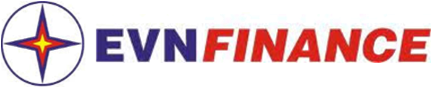 THÔNG TIN TUYỂN DỤNGVị trí: Chuyên viên Quản lý rủi ro tín dụngI - Thông tin Công ty I - Thông tin Công ty Công ty Tài chính Cổ phần Điện lực (EVNFinance) là một tổ chức tín dụng phi ngân hàng, hoạt động trong lĩnh vực tài chính - ngân hàng với chức năng chủ yếu là thu xếp vốn và cung cấp các sản phẩm dịch vụ tài chính cho các doanh nghiệp trong và ngoài ngành điện. Trải qua hơn 10 năm hình thành, phát triển, EVNFinance có quan hệ giao dịch tốt, chặt chẽ, thường xuyên với nhiều tổ chức tín dụng, định chế tài chính lớn trong nước và quốc tế. Luôn hướng đến các chuẩn mực quốc tế trong mọi hoạt động, EVNFinance không ngừng xây dựng đội ngũ cán bộ chất lượng cao, nhạy bén với môi trường kinh doanh hiện đại, do đó EVNFinance luôn chào đón những ứng viên có năng lực với mong muốn đem lại cho tất cả các ứng viên những cơ hội việc làm trong một môi trường năng động, chuyên nghiệp, được tôn trọng bản sắc cá nhân, nhiều cơ hội phát triển với chế độ đãi ngộ xứng đáng cho những đóng góp của ứng viên.Công ty Tài chính Cổ phần Điện lực (EVNFinance) là một tổ chức tín dụng phi ngân hàng, hoạt động trong lĩnh vực tài chính - ngân hàng với chức năng chủ yếu là thu xếp vốn và cung cấp các sản phẩm dịch vụ tài chính cho các doanh nghiệp trong và ngoài ngành điện. Trải qua hơn 10 năm hình thành, phát triển, EVNFinance có quan hệ giao dịch tốt, chặt chẽ, thường xuyên với nhiều tổ chức tín dụng, định chế tài chính lớn trong nước và quốc tế. Luôn hướng đến các chuẩn mực quốc tế trong mọi hoạt động, EVNFinance không ngừng xây dựng đội ngũ cán bộ chất lượng cao, nhạy bén với môi trường kinh doanh hiện đại, do đó EVNFinance luôn chào đón những ứng viên có năng lực với mong muốn đem lại cho tất cả các ứng viên những cơ hội việc làm trong một môi trường năng động, chuyên nghiệp, được tôn trọng bản sắc cá nhân, nhiều cơ hội phát triển với chế độ đãi ngộ xứng đáng cho những đóng góp của ứng viên.Địa chỉ công ty: Tầng 14, 15 và 16 Tháp B, tòa EVN số 11 Cửa Bắc, phường Trúc Bạch, quận Ba Đình, thành phố Hà Nội.Địa chỉ công ty: Tầng 14, 15 và 16 Tháp B, tòa EVN số 11 Cửa Bắc, phường Trúc Bạch, quận Ba Đình, thành phố Hà Nội.Người liên hệ: Nguyễn Mạnh Hùng Email : hungnm@evnfc.vnĐiện thoại  :  024-22229999/ máy lẻ 702II-  Thông tin vị trí tuyển dụngII-  Thông tin vị trí tuyển dụng1. Chức danh: Chuyên viên Quản lý rủi ro tín dụng1. Chức danh: Chuyên viên Quản lý rủi ro tín dụng2. Địa điểm làm việc: Phòng Quản lý rủi ro và Tái thẩm định,  tầng 14, Tháp B, tòa EVN số 11 Cửa Bắc, phường Trúc Bạch, quận Ba Đình, thành phố Hà Nội.2. Địa điểm làm việc: Phòng Quản lý rủi ro và Tái thẩm định,  tầng 14, Tháp B, tòa EVN số 11 Cửa Bắc, phường Trúc Bạch, quận Ba Đình, thành phố Hà Nội.3. Mức thu nhập: Theo thỏa thuận      3. Mức thu nhập: Theo thỏa thuận      III - Mô tả công việc III - Mô tả công việc 1. Tham gia xây dựng chính sách và công cụ QLRR Tín dụng2. Phân tích dự báo:Phân tích vĩ mô:+ Tình hình, xu hướng lãi suất, tăng trưởng tín dụng, cơ cấu tính dụng, nợ xấu của thị trường+ Thu thập, cập nhật và so sánh chính sách tín dụng của các đối thủ trên thị trường-Phân tích và quản lý danh mục tín dụng:+Phân tích, đánh giá chính sách tín dụng của công ty từng giai đoạn +Cập nhật, theo dõi và phân tích danh mục tín dụng nhằm phát hiện và cảnh báo nguy cơ rủi ro; đề xuất các biện pháp tối ưu hóa danh mục tín dụng+Xây dựng và thực thiện giám sát, kiểm soát rủi ro theo bộ tiêu chí QLRR Tín dụng3.Tham gia, hỗ trợ công tác của các Ủy ban, Hội đồng chuyên trách về QLRR1. Tham gia xây dựng chính sách và công cụ QLRR Tín dụng2. Phân tích dự báo:Phân tích vĩ mô:+ Tình hình, xu hướng lãi suất, tăng trưởng tín dụng, cơ cấu tính dụng, nợ xấu của thị trường+ Thu thập, cập nhật và so sánh chính sách tín dụng của các đối thủ trên thị trường-Phân tích và quản lý danh mục tín dụng:+Phân tích, đánh giá chính sách tín dụng của công ty từng giai đoạn +Cập nhật, theo dõi và phân tích danh mục tín dụng nhằm phát hiện và cảnh báo nguy cơ rủi ro; đề xuất các biện pháp tối ưu hóa danh mục tín dụng+Xây dựng và thực thiện giám sát, kiểm soát rủi ro theo bộ tiêu chí QLRR Tín dụng3.Tham gia, hỗ trợ công tác của các Ủy ban, Hội đồng chuyên trách về QLRRIV - Yêu cầu: IV - Yêu cầu: - Học vấn, kinh nghiệm:+ Tốt nghiệp chính quy các Đại học khối Tài chính – Ngân hàng, Kinh tế. Ưu tiên người có bằng Thạc sĩ, CFA, Toán kinh tế hoặc các bằng cấp, chứng chỉ chuyên môn QLRR.+ Tối thiểu 2 năm kinh nghiệm làm công tác QLRR, Phân tích, Chiến lược tại Ngân hàng hoặc các tổ chức Tài chính; -Năng lực, kỹ năng:+ Thành thạo tin học văn phòng (ưu tiên người có kỹ năng sử dụng các phần mềm phân tích, quản lý tài chính, QLRR chuyên dụng)+ Tiếng Anh giao tiếp tốt (Ưu tiên người có chứng chỉ tiếng Anh quốc tế Ielts, Toeic,...)+ Khả năng phân tích và tư duy logic tốt.+ Có khả năng làm việc nhóm và độc lập tốt; chịu được cường độ công việc cao+ Kiên trì, quyết đoán, chủ động, sáng tạo và hòa đồng+ Ưu tiên người có khả năng thuyết trình, có kỹ năng quản lý kế hoạch.- Học vấn, kinh nghiệm:+ Tốt nghiệp chính quy các Đại học khối Tài chính – Ngân hàng, Kinh tế. Ưu tiên người có bằng Thạc sĩ, CFA, Toán kinh tế hoặc các bằng cấp, chứng chỉ chuyên môn QLRR.+ Tối thiểu 2 năm kinh nghiệm làm công tác QLRR, Phân tích, Chiến lược tại Ngân hàng hoặc các tổ chức Tài chính; -Năng lực, kỹ năng:+ Thành thạo tin học văn phòng (ưu tiên người có kỹ năng sử dụng các phần mềm phân tích, quản lý tài chính, QLRR chuyên dụng)+ Tiếng Anh giao tiếp tốt (Ưu tiên người có chứng chỉ tiếng Anh quốc tế Ielts, Toeic,...)+ Khả năng phân tích và tư duy logic tốt.+ Có khả năng làm việc nhóm và độc lập tốt; chịu được cường độ công việc cao+ Kiên trì, quyết đoán, chủ động, sáng tạo và hòa đồng+ Ưu tiên người có khả năng thuyết trình, có kỹ năng quản lý kế hoạch.V – Quyền lợiV – Quyền lợiLương thưởng cạnh tranh trên thị trường (theo thỏa thuận)Thời gian làm việc từ 8:00-17:00 các ngày từ thứ 2-6.Được tham gia đầy đủ các chế độ bảo hiểm theo pháp luật.Chế độ điều dưỡng hàng nămChế độ khám sức khỏe định kỳ hàng năm.Chế độ bảo hiểm nâng cao.Môi trường làm việc hấp dẫn, có cơ hội học hỏi, thăng tiến cao.Lương thưởng cạnh tranh trên thị trường (theo thỏa thuận)Thời gian làm việc từ 8:00-17:00 các ngày từ thứ 2-6.Được tham gia đầy đủ các chế độ bảo hiểm theo pháp luật.Chế độ điều dưỡng hàng nămChế độ khám sức khỏe định kỳ hàng năm.Chế độ bảo hiểm nâng cao.Môi trường làm việc hấp dẫn, có cơ hội học hỏi, thăng tiến cao.VI -  Hồ sơ tuyển dụng gồmVI -  Hồ sơ tuyển dụng gồm1. Ứng viên dự tuyển nộp Bản thông tin ứng viên theo mẫu tại đâyVề địa chỉ email: trungnt@evnfc.vn/ hungnm@evnfc.vn Thời hạn: đến hết ngày 04/01/20202.  Trường hợp ứng viên được đề xuất tiếp nhận trúng tuyển nộp một bộ hồ sơ gồm: Đơn xin việcBản thông tin ứng viên theo mẫu của Công ty (mẫu tại mục 1)Sơ yếu lý lịch có xác nhận của địa phương (có giá trị trong 6 tháng)Bản sao giấy khai sinhGiấy chứng nhận sức khỏe (có giá trị trong 6 tháng)Bản sao bằng tốt nghiệp, bảng điểm, các chứng chỉ Bản sao chứng minh nhân dân, hộ khẩu02 ảnh 4x6Sổ Bảo hiểm xã hội (nếu có).Xác nhận của cơ quan công an địa phương nơi đang cư trú về việc không có tiền án, tiền sự hoặc Phiếu lý lịch tư pháp số 1Các quyết định tuyển dụng, bổ nhiệm, hợp đồng lao động tại các đơn vị đã làm việc trước đây (nếu có)Các giấy tờ liên quan khác theo yêu cầu của Công ty. 3. Địa chỉ nhận hồ sơ: Phòng Tổ chức nhân sự, Tầng 14, Tháp B, tòa EVN số 11 Cửa Bắc, phường Trúc Bạch, quận Ba Đình, thành phố Hà Nội.1. Ứng viên dự tuyển nộp Bản thông tin ứng viên theo mẫu tại đâyVề địa chỉ email: trungnt@evnfc.vn/ hungnm@evnfc.vn Thời hạn: đến hết ngày 04/01/20202.  Trường hợp ứng viên được đề xuất tiếp nhận trúng tuyển nộp một bộ hồ sơ gồm: Đơn xin việcBản thông tin ứng viên theo mẫu của Công ty (mẫu tại mục 1)Sơ yếu lý lịch có xác nhận của địa phương (có giá trị trong 6 tháng)Bản sao giấy khai sinhGiấy chứng nhận sức khỏe (có giá trị trong 6 tháng)Bản sao bằng tốt nghiệp, bảng điểm, các chứng chỉ Bản sao chứng minh nhân dân, hộ khẩu02 ảnh 4x6Sổ Bảo hiểm xã hội (nếu có).Xác nhận của cơ quan công an địa phương nơi đang cư trú về việc không có tiền án, tiền sự hoặc Phiếu lý lịch tư pháp số 1Các quyết định tuyển dụng, bổ nhiệm, hợp đồng lao động tại các đơn vị đã làm việc trước đây (nếu có)Các giấy tờ liên quan khác theo yêu cầu của Công ty. 3. Địa chỉ nhận hồ sơ: Phòng Tổ chức nhân sự, Tầng 14, Tháp B, tòa EVN số 11 Cửa Bắc, phường Trúc Bạch, quận Ba Đình, thành phố Hà Nội.